Демонстрационный вариант ПА по математикеКласс: 1Учебный год: 2023-2024Пояснительная запискаЦель: установление фактического уровня освоения программы учащимися 1 класса по математике в соответствии с ФГОС НОО.Особенности: Общее время на выполнение работы – 40 минут. Это время включает инструктаж, самостоятельную работу учащихся, самопроверку. Форма проведения промежуточной аттестации: контрольная работа по типу ВПР.Содержание и структура диагностической работы:Работа состоит из 10 заданий. Задания № 1,2,3,4,5,6,7 - базового уровня, задание № 8,9,10 - повышенного уровня. Задания позволяют осуществить диагностику достижения предметных и метапредметных результатов обучения, в том числе овладение универсальными учебными действиями (УУД) в учебно-познавательной деятельности.Задания направлены на выявление следующих предметных результатов: - Считать предметы в пределах 20; читать, записывать и сравнивать числа впределах 20;- Называть и обозначать действия сложения и вычитания; - Находить значение числового выражения в 1–2 действия в пределах 10 (безскобок); - Решать задачи в одно действие, раскрывающие конкретный смысл действийсложения и вычитания, а также задачи на нахождение числа, которое нанесколько единиц больше (меньше) данного;- Решать задачи в два действия на сложение и вычитание.- Использовать в процессе измерения знание единиц измерения длины(сантиметр, дециметр);- Определять длину отрезка, ломаной;- Узнавать и называть плоские геометрические фигуры: треугольник,четырёхугольник, пятиугольник, шестиугольник, многоугольник. Задания ПКР направлены на выявление следующих метапредметных результатов: понимать фактическое содержание текста, осуществлять поиск нужной информации, выделять в задании основные мысли, выполнять несложные логические действия (сравнение, сопоставление, классификацию), использовать знаково- символические средства.Система оценивания Выполнение заданий разной сложности и разного типа оценивается с учетом следующих рекомендаций.Б – базовый уровень (1 балл)П – повышенный уровень (2 балла)КлючРекомендации по переводу первичных баллов для учащихся:Демонстрационный вариантписьменной контрольной работы по учебному предмету «Математика» для промежуточной аттестацииНа сколько 4 меньше, чем 10?Вычисли: Между какими числами при счёте находится число 14? Запиши числа.Сравни: Запиши в порядке уменьшения: 2дм, 3см, 14см.Реши задачу по краткой записи. Запиши ответ.                     Яблоки - ?                   9 кг.                     Груши – 7 кг.                   Найди длину ломаной. Запиши ответ.Ответ: _______________________________Какое время показывают часы. Запиши.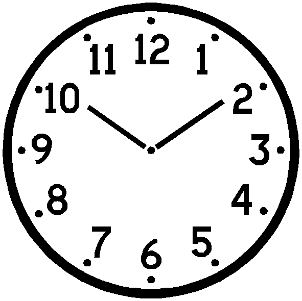 Реши задачу.На одной стороне улицы стоит 9 домов, а на другой стороне улицы на 2 дома больше. Сколько всего домов стоит вдоль улицы?Найди и закрась шестиугольник.№Ответ Уровень Максимальный баллна 6Б111, 8Б2 (1 балл за каждый правильны ответ)13 и 15Б18 < 6 Б12дм, 14см, 3смБ19 – 7 = 2 (кг)Ответ: 2 кг яблок.Б2(1 балл за решение, 1 балл за ответ)8смБ110 ч.10 мин.П29 + 2 = 11 (д.)9 + 11 = 20 (д.)Ответ: 20 домов на двух улицахП3(по 1 баллу за каждое действие, 1 балл за ответ)П2ИтогоИтогоИтого15УровеньКоличество балловВысокий 15-13 баллов Повышенный 12-10 баллов Базовый 9-7 баллов Низкий 6 баллов и менее  8+3=12-4=10-29-3